PURPOSE:To provide specific guidelines to follow when a member is engaging in written or verbal communications with another member. SCOPE:The Chain of Command provides for effective communications and appropriate involvement of members in the communication process.SAFETY:Understanding this Chain of Command policy shall help members, if and when, a situation arises that requires communication up or down the ladder. This policy will help ensure that each member is treated equally and fairly by administration.POLICY:It is the responsibility of each member to know the Chain of Command of the Blue Ridge Fire District. All members shall be accountable to each other regarding the ascending or descending Chain of Command. Members can assume that unless otherwise stated, the Chain of Command as established in this SOP is being adhered to. When an occasion arises that the Chain of Command is not followed it is the responsibility of the members participating in this exception to notify the affected parties. The Chain of Command is as follows:Board of DirectorsFire ChiefAssistant ChiefCaptainEngineerFire FighterSupport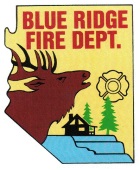  Blue Ridge Fire DistrictPolicy and Procedure Blue Ridge Fire DistrictPolicy and Procedure Blue Ridge Fire DistrictPolicy and ProcedureGeneral Order Number  C103General Order Number  C103Subject:Chain of CommandSubject:Chain of CommandSubject:Chain of CommandEffective Date:April 1, 2015Effective Date:April 1, 2015Effective Date:April 1, 2015 Total Pages:1Subject:Chain of CommandSubject:Chain of CommandSubject:Chain of CommandBoard Approval Date:March 21, 2015Board Approval Date:March 21, 2015Board Approval Date:March 21, 2015Resends:Application:All District PersonnelApplication:All District PersonnelSigned into effect as authorized by the Board of DirectorsJohn Banning, Fire ChiefSigned into effect as authorized by the Board of DirectorsJohn Banning, Fire ChiefSigned into effect as authorized by the Board of DirectorsJohn Banning, Fire ChiefSigned into effect as authorized by the Board of DirectorsJohn Banning, Fire ChiefSigned into effect as authorized by the Board of DirectorsJohn Banning, Fire Chief